NPU - UPS Praha /2006H1170050_ 1/.......... /2018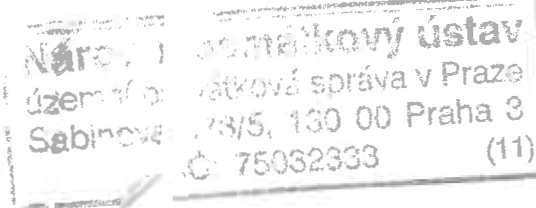 Dodatek č.1ke smlouvě o dílo č. NPÚ-ÚPS Praha/386/2017,uzavřené dle příslušných ustanovení občanského zákoníku mezi smluvními stranamiNárodní památkový ústavValdštejnské nám. 3, PSČ 118 01 Praha 1- Malá Strana,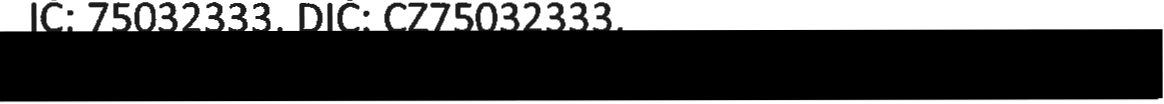 zastoupený: Mgr. Dušanem Michelfeitem, ředitelem územní památkové správy v Praze,Doručovací  adresa:Národní památkový ústavúzemní památková správa v Praze Sabinova 373/5130 00 Praha 3(dále jen „objednatel")aZdeněk LánSe sídlem: Dukelská 1584, 256 01 BenešovIČ: 49530356(dále jen „zhotovitel")Předmět dodatku č.1Předmětem tohoto dodatku je prodloužení termínu dokončení původní veřejné zakázky a rozložení plnění do 3 etap z důvodu nepředpokládané dlouhodobé pracovní neschopnosti zhotovitele, která byla doložena čestným prohlášením s odkazem na lékařskou zprávu. Podkladem pro tuto změnu je žádost zhotovitele o prodloužení trvání smlouvy o dílo a čestné prohlášení zhotovitele viz příloha č. 1 a příloha č. 2, tohoto dodatku. Tímto dodatkem se mění čl. Ill., odst. 1. a čl. VI., odst. 6.Článek Ill. Doba plněníV článku Ill., Doba plnění, se mění odst.1. takto:Zahájení prací:	po vydání Závazného stanoviska - OKPP KÚSK - beze změnyDokončení  1.etapy:	- beze změnyDokončení 2. etapy:	- změnaDokončení a předání dílé	- změna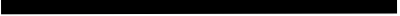 Znění odst. 6 se mění takto:Článek VI.Cena a platební podmínkyÚčastníci tohoto dodatku se dohodli, že odměna bude zhotoviteli vyplacena na základě 3 faktur se splatností nejméně 30 dní. Dílčí fakturu je zhotovitel oprávněn vystavit po řádném provedení a předání dílčího souboru díla, konečnou fakturu je zhotovitel oprávněn vystavit po řádném provedení a předání celého předmětu díla, a to vždy na základě odsouhlaseného zjišťovacího protokolu, který bude přílohou příslušné faktury, dle termínů specifikovaných v čl. Ill. odst. 1. tohoto dodatku a ustanovení v čl. Ill. odst. 2. smlouvy o dílo č. NPÚ-ÚPS Praha/386/2017.Závěrečná  ustanoveníTento dodatek nabývá platnosti dnem jeho podpisu oběma smluvními stranami a účinnosti dle Zákona č.340/2015 Sb.,o zvláštních podmínkách účinnosti některých smluv, uveřejňování těchto smluv a o registru smluv (zákon o registru smluv).Tento dodatek byl sepsán ve dvojím vyhotovení,po jednom pro každou smluvní stranu. Ostatní ujednání smlouvy zůstávají v platnosti.Přílohy:Příloha č. 1- Žádost o prodloužení smlouvyPříloha č. 2 - čestné prohlášení o pracovní neschopnosti zhotoviteleV Praze, dne 13.4.2018	V Benešově, dne 16.4.2018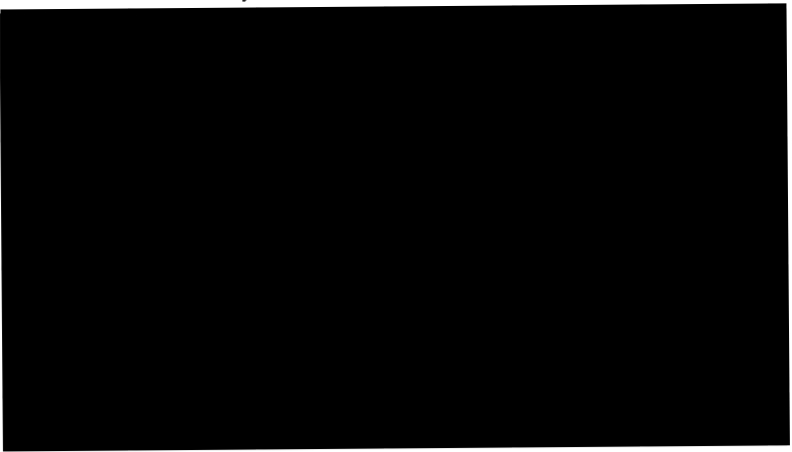 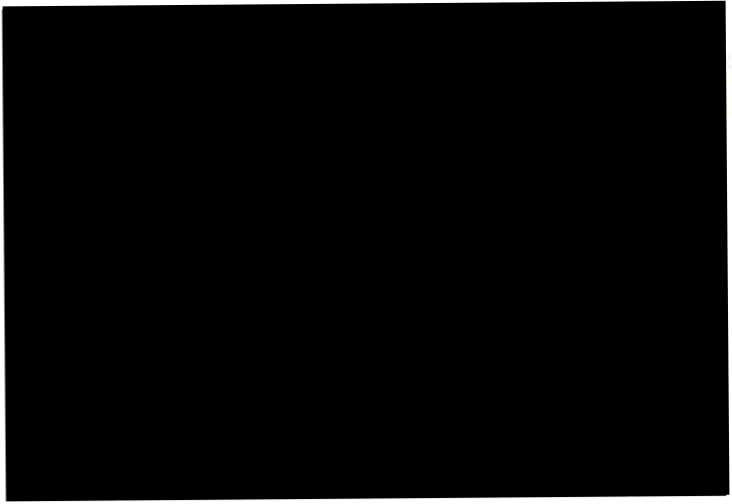 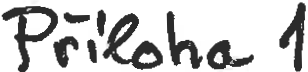 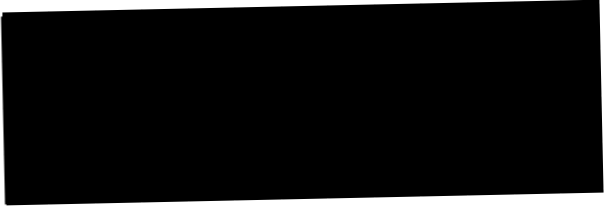 Věc: Žádost P prodloužení smlouvy o dílo č. 2006 M1170050/36/20l7Žádám o prodlouženítermínu ukončení 1.etapy dokončen.ia předání dÍfá smluvní dodávky na výrobu nátěr a montáž nových oken na hrc:1d Křivoklát z důvodu prcovní neschopnO$tiv měsících červen až prosinec 2017 (viz.lékařská zpráva MUDr: Rousek).Žádám o změnu finančního plnnr k ukoooenf 1.etapy dodávky výroby a mc:mtáže oken:„5 ks nových oken budova 132-8 ks nových oen budova 136 do nádvoří.Zdeněk Lán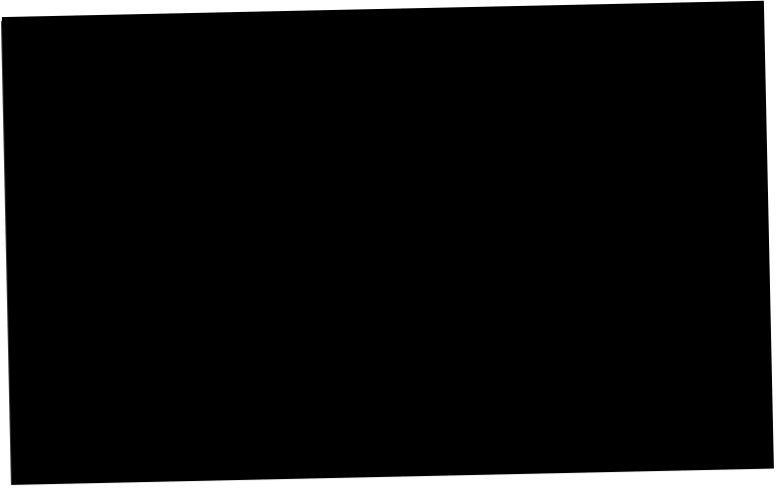 Dukelská 158426 01Benešov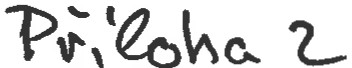 Čestné prohlášeníProhlašuji tímto čestně, že:yl práce neschopen, což dokládá léka řská zpráva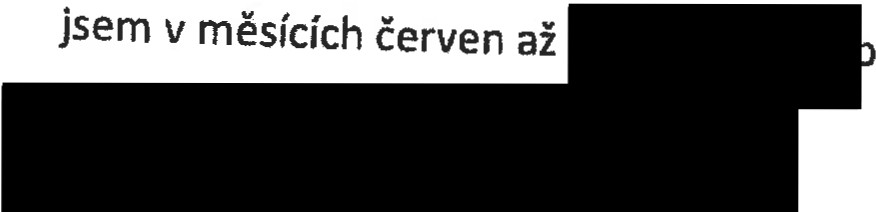 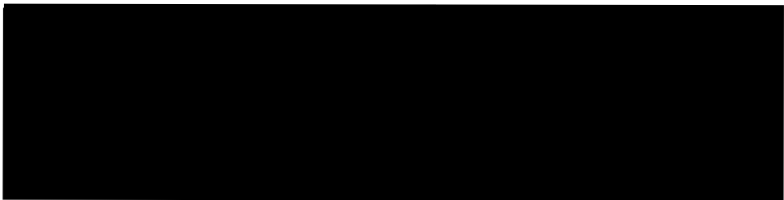 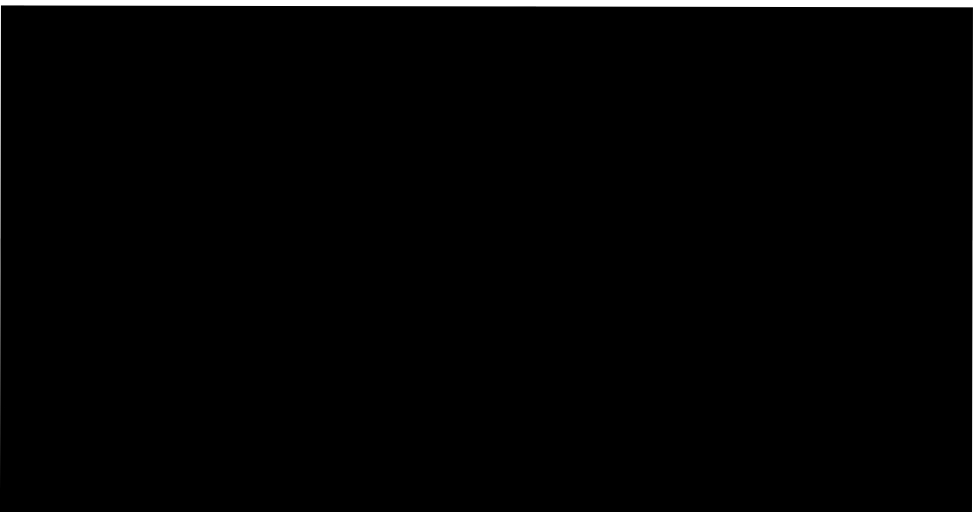 